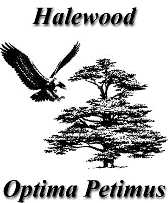 Payments over £500 – 2021-2022Quarter 1: April 1st – 30th June 2021Quarter 1: April 1st – 30th June 2021Quarter 1: April 1st – 30th June 2021Quarter 1: April 1st – 30th June 2021Quarter 1: April 1st – 30th June 2021Quarter 1: April 1st – 30th June 2021Approval DateVoucher No.SupplierDescriptionDate Cleared Bank AccountGross01/04/20212Water PlusWater Waste April 21 to March 2201/04/20211,782.5519/04/202122KMBCBusiness rates April 21 to Mar 2219/04/20217,360.2519/04/202123KMBCBusiness rates April 21 - Mar 2219/04/20216,112.7522/04/202136Survey& EngineeringSurvey April 2122/04/20212,080.0013/05/202159Street MasterPlaques and Plates12/05/20211,146.0019/05/202169Dell Dell 2 x Laptops for staff May 2119/05/2021601.6403/06/202190Harrison and StringfellowArchitectural Services May 2103/06/20212,250.0010/06/202199FlagmakersFlag Pole installation  May 2110/06/20211,071.0817/06/2021109Eco Blue Heating LtdNew Pump for Boiler June 2117/06/2021910.0025/06/2021122Knowsley MBCSecurity Agrreement for 2 centres25/06/20214,030.1630/06/2021135Knowsley MBCGround maintenance April 21 to March 2230/06/202130,506.0630/06/2021139WaterplusApril 2021 to March 202230/06/20211,782.55